ИЗУЧЕНИЕ ТРЕВОЖНО-ДЕПРЕССИВНЫХ РАССТРОЙСТВ У ПАЦИЕНТОВ С СРК.Камбарова Умида, 615-группа, лечебный факультет. Научный руководитель: Поликарпова Н. В.Кафедра Семейная медицина № 2, клиническая  фармакология , ТашПТИАктуальность. Сопутствующая депрессия и тревожные расстройства встречаются у 25% пациентов общей практики. Около 85% пациентов с депрессией имеют значительную тревогу, а 90% пациентов с тревожным расстройством имеют депрессию. Цель.  Целью нашего исследования явилось изучение тревожно-депрессивных расстройств у больных с СРК, обучавшихся в школе здоровья.Материалы и методы исследования. Работа выполнена в Городской клинической больнице № . Ташкента, на базе отделений.  В исследование были включены 56 больных с СРК. Диагноз был установлен с учетом рекомендаций ВОЗ.     Женщины составили 47 (83,9%), мужчины 9 (16,07%). Средний возраст пациентов 52,7±0,49. Длительность заболевания в среднем колебалась 10,6±12 лет. 17 из них имели избыточную массу тела.Результаты исследования.  Все пациенты разделены были на 2 группы. Первая группа состояла из 40 пациентов, обучавшихся в школе здоровья. Вторая группа из 16 больных с СРК не проходивших обучение. У больных обеих групп был выявлен уровень тревожности как свойство личности (личностная тревожность) и как актуальное состояние (реактивная тревожность) с помощью теста Ч.Д. Спилберга (1975, 1983), адаптированный Ю.Л. Ханиным. Степень тревожности при показателях 30 баллов расценивалась как низкая, при 31-45 баллов- как средняя, при более 48-высокая. Для выявления депрессии все больные заполняли шкалу Центра эпидемиологических исследований (Center for Epidemiological Studies Depression-CES-D. «Депрессивное расстройство» ставилось пациентам, набравшим 19 и более баллов. Обучение пациентов в школе здоровья проводилось соответственно методическим рекомендациям. Особое внимание  уделялось немедикаментозным воздействиям, оптимизации образа жизни. Некоторые занятия были посвящены обоснованию и принципам медикаментозной терапии.Вывод. Результаты показали, что депрессивные нарушения наблюдались у 47,8% пациентов первой группы и у 46,8% больных второй группы. При повторном анкетировании наблюдалось снижение показателей тревожно-депрессивного состояния по сравнению с исходными значениями, так и с группой сравнения. Таким образом, групповые обучающие программы на фоне медикаментозной терапии способствуют адекватному снижению тревожно-депрессивного состояния и приводит к частичной редукции тревожно-депрессивной симптоматики.                                                     1-ИЛОВАИқтидорли талаба тўғрисида маълумотнома1.   Ф.И.Ш:  Камбарова Умидахон Шокиржонкизи 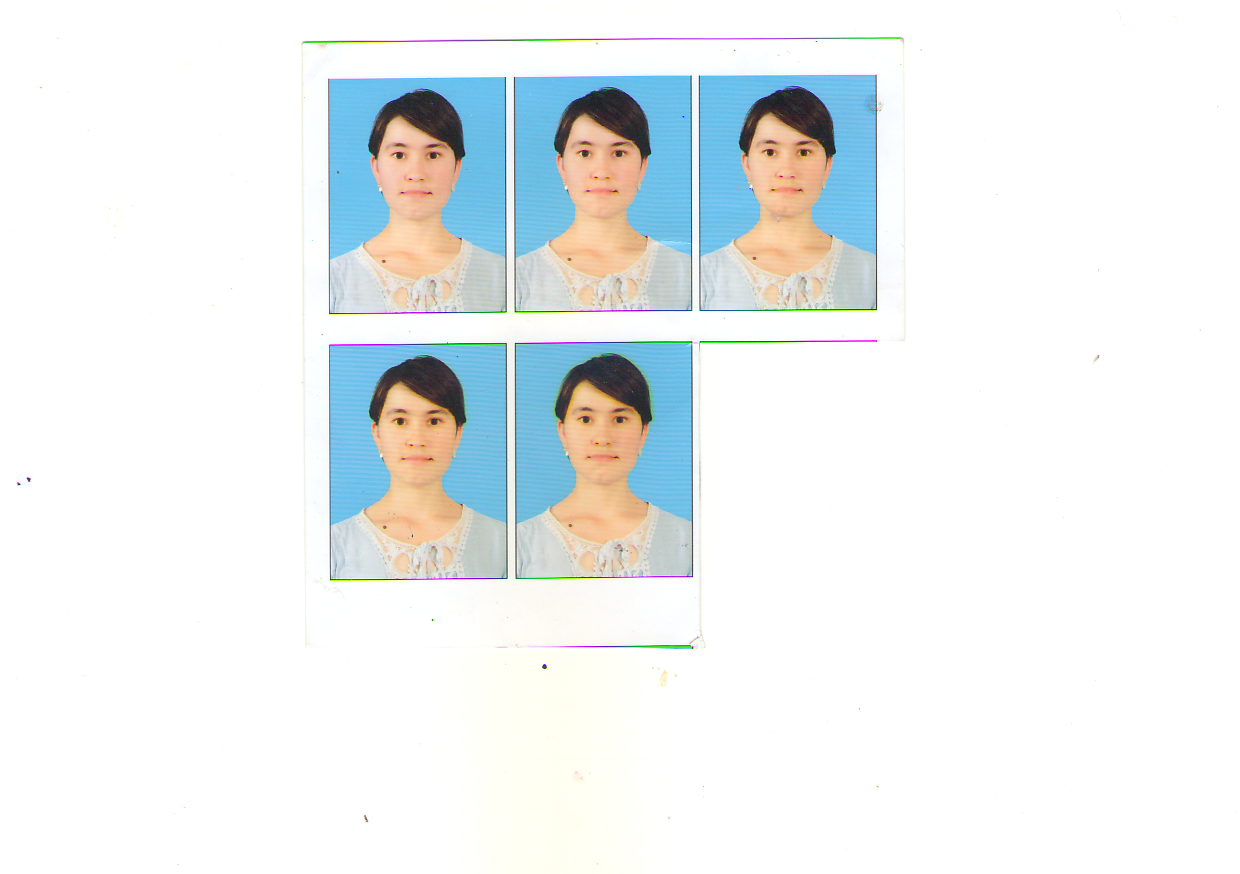 2. Туғилган йили: 04.08.1994 йил3.Туғилган жойи паспорт бўйича тулиқ: Наманган вилояти4.Миллати: ўзбек5.Таҳсил олаётган олий талим муассасаси, факультети, таълим йўналиши, курси: ТошПТИ,  тиббий педагогика ва даволаш ишифакультети ,  даволаш иши, 6 курс6.Тадқиқот йўналиши: терапия7.Илмий иши мавзуси: ИЗУЧЕНИЕ ТРЕВОЖНО-ДЕПРЕССИВНЫХ РАССТРОЙСТВ У ПАЦИЕНТОВ С СРК.8. Илмий раҳбари (маслахатчиси): Поликарпова Наталия Владимировна9. Кутилаётган натижа: определение тревожно-депрессивных расстройств у пациентов с срк.II.Иқтидорли талаба илмий иши мавзуси ва мазмуниМавзунинг долзарблиги: Сопутствующая депрессия и тревожные расстройства встречаются у 25% пациентов общей практики. Около 85% пациентов с депрессией имеют значительную тревогу, а 90% пациентов с тревожным расстройством имеют депрессию.Ишнинг мақсади: Целью нашего исследования явилось изучение тревожно-депрессивных расстройств у больных с СРК, обучавшихся в школе здоровья.Ишнинг амалий аҳамияти: Результаты показали, что депрессивные нарушения наблюдались у 47,8% пациентов первой группы и у 46,8% больных второй группы. При повторном анкетировании наблюдалось снижение показателей тревожно-депрессивного состояния по сравнению с исходными значениями, так и с группой сравнения. Таким образом, групповые обучающие программы на фоне медикаментозной терапии способствуют адекватному снижению тревожно-депрессивного состояния и приводит к частичной редукции тревожно-депрессивной симптоматики.III.Иқтидорли талабанинг илмий ишни амалга ошириш бўйича  календар-тематик иш режасиТошкент Педиатрия Тиббёт Институти, Тиббий педагогика ва даволаш иши факультети, даволаш иши  йўналиши, 6 курс. Камбарова Умидахон Шокиржонкизи илмий ишининг мавзуси " ИЗУЧЕНИЕ ТРЕВОЖНО-ДЕПРЕССИВНЫХ РАССТРОЙСТВ У ПАЦИЕНТОВ С СРК."Илмий ишини амалга ошириш бўйича  календар-тематик иш режаси         Курсга маъсул :			            Бабаджанов А.С         Илмий раҳбар:		                      Поликарпова Н. В.         Иқтидорли талаба:			  Камбарова У.Ш.IV.Иқтидорли талаба илмий иши мухокамаси ва уни амалга оширилиш жараёнини  мониторингиТошкент Педиатрия Тиббёт Институти оилавий шифокорлик №2, клиник фармокологияси кафедрасининг йиғилиш баённомасиданКЎЧИРМА № 16КУН ТАРТИБИ:1. Иқтидорли талабаларнинг илмий йўналишлари бўйича танланган мавзулари муҳокамаси.2. Турли масалалар.ҚАТНАШДИЛАР: кафедра мудири проф. Бабаджанов А.С., доцентлар: Кадомцева Л.В., Даминов Р.У., ассистентлар: Каледа С.П., Поликарпова Н.В., Мирзакаримова Ф.Р., Пулатова С.Ш., Валиева Т.А.ЭШИТИЛДИ: Тиббий педагогика ва даволаш иши факультети, 615 гуруҳ  бакалаври Камбарова У.Ш. ўз илмий  ишини қисқача мазмуни билан таништирди. Мавзу " ИЗУЧЕНИЕ ТРЕВОЖНО-ДЕПРЕССИВНЫХ РАССТРОЙСТВ У ПАЦИЕНТОВ С СРК" га оид ўз илмий  ишини тавсиясидан сўнг тезисни чоп этиш хақида қарор қабул қилинди.Мавзунинг долзарблиги. Сопутствующая депрессия и тревожные расстройства встречаются у 25% пациентов общей практики. Около 85% пациентов с депрессией имеют значительную тревогу, а 90% пациентов с тревожным расстройством имеют депрессию.Ишнинг мақсади: Целью нашего исследования явилось изучение тревожно-депрессивных расстройств у больных с СРК, обучавшихся в школе здоровья..Ишнинг амалий аҳамияти: Результаты показали, что депрессивные нарушения наблюдались у 47,8% пациентов первой группы и у 46,8% больных второй группы. При повторном анкетировании наблюдалось снижение показателей тревожно-депрессивного состояния по сравнению с исходными значениями, так и с группой сравнения. Таким образом, групповые обучающие программы на фоне медикаментозной терапии способствуют адекватному снижению тревожно-депрессивного состояния и приводит к частичной редукции тревожно-депрессивной симптоматики.СЎЗГА ЧИҚДИЛАР: профессор Бабаджанов А.С., доцент: Кадомцева Л.В.,   Даминов Р.У.: Сопутствующая депрессия и тревожные расстройства встречаются у 25% пациентов общей практики. Около 85% пациентов с депрессией имеют значительную тревогу, а 90% пациентов с тревожным расстройством имеют депрессию.        ҚАРОР ҚАБУЛ ҚИЛИНДИ: Тиббий педагогика ва даволаш иши  факультети 615 гуруҳ бакалаври Камбарова Умидахон " ИЗУЧЕНИЕ ТРЕВОЖНО-ДЕПРЕССИВНЫХ РАССТРОЙСТВ У ПАЦИЕНТОВ С СРК " га оид ўз илмий  ишини тавсиясидан сўнг тезисни чоп этиш хақида қарор қабул қилинди.Кафедра мудири:		                                 проф. Бабаджанов А.С.  Котиба:		                                                    ассистент Поликарпова Н.В.№Бажарилиши режалаштирилган ишлар мазмуниБажарилиш муддатиКутилаётганнатижаИзоҳ1 Мавзуга тегишли адабиётларни кўриб, ўрганиб чиқиш05.09.2022 –08.10.2022Мавзуни мақсад ва вазифаси белгиланади2Вазифада белгиланган тажриба ишларини олиб бориш09.11.2022 – 06.02.2023Олинган натижалардан хулоса чиқарилади3Иш натижасидан олинган хулосаларни ёритиб берувчи тезис тайёрлаш07.01.2023 -01.03.2023Тезис  кўринишида чоп этиш